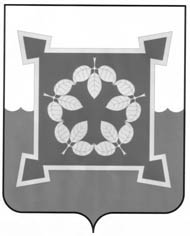 СОБРАНИЕ ДЕПУТАТОВЧЕБАРКУЛЬСКОГО ГОРОДСКОГО ОКРУГА V СОЗЫВАЧелябинской областиРЕШЕНИЕот    «_____» _______  2019 г. № ______					проектг. ЧебаркульО внесении изменений в Положениео порядке проведения  конкурса по отбору кандидатур   на должностьГлавы Чебаркульского городского округаЧелябинской области, утвержденногорешением  Собрания депутатовот  05.09.2017г. №379	В соответствии с Федеральным законом «Об общих принципах организации местного самоуправления» от 06.10.2003г. №131-ФЗ, Законом Челябинской области  «О внесении изменений  в некоторые  законы Челябинской области»  от  03.09.2018г. № 753-ЗО, во исполнение протеста прокурора Чебаркульской городской прокуратуры от  07.10.2019г. №10-2019    «О внесении  изменений  в Положение  о порядке проведения  конкурса по отбору  кандидатур  на должность Главы  Чебаркульского городского округа  Челябинской области путем исключения  пп.7 п.29,  утвержденного  решением  Собрания депутатов от  05.09.2017г. №379», заслушав  помощника прокурора Слинько А.В., управляющего делами Собрания депутатов Якупову Н.Б., Собрание депутатов Чебаркульского городского округа,РЕШАЕТ:1. Внести  следующие изменения в Положение о порядке проведения  конкурса  по отбору кандидатур   на должность Главы Чебаркульского городского округа Челябинской области, утвержденного решением  Собрания депутатов от  05.09.2017г. №379:1.1. Абзац первый пункта 24 раздела VI «Требования к кандидатам» изложить в новой редакции:«24. Для кандидата на должность Главы Чебаркульского городского округа  является предпочтительным наличие  высшего профессионального  образования и следующих профессиональных  знаний и навыков в области  законодательства Российской Федерации и Челябинской области:…» далее по тексту.1.2. Исключить подпункт 7 пункта 29  раздела VI «Требования к кандидатам» следующего содержания:«7) отсутствие  у кандидата  высшего  профессионального  образования в соответствии  с абзацем  первым  пункта 24 настоящего Положения».	2. Признать утратившим силу решение Собрания депутатов  Чебаркульского городского округа  от  07.02.2017г. №278 «О внесении изменений  в Положение  о порядке проведения конкурса  по отбору кандидатур на должность Главы Чебаркульского городского округа Челябинской области».3. Настоящее решение вступает в законную силу до дня его официального опубликования  (обнародования) в установленном порядке.4. Контроль исполнения настоящего решения возложить на постоянную депутатскую комиссию по нормотворчеству… (И.Б.Журавлев).Председатель  Собрания депутатовЧебаркульского городского округа				 	С.М.СтаростинИсполняющий обязанностиГлавы Чебаркульского городского округа			С.А.Виноградова